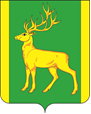 РОССИЙСКАЯ ФЕДЕРАЦИЯИРКУТСКАЯ ОБЛАСТЬАДМИНИСТРАЦИЯ МУНИЦИПАЛЬНОГО ОБРАЗОВАНИЯКУЙТУНСКИЙ РАЙОНП О С Т А Н О В Л Е Н И Е«____»_________2024 г.                                     р.п. Куйтун                                                     №_____ -пО внесении изменений в постановление администрации муниципального образования Куйтунский район от 06.10.2022 года № 1207-п «Об утверждении Административного регламента предоставления муниципальной услуги «Постановка на учет и направление детей в муниципальные образовательные организации, реализующие образовательные программы дошкольного образования»В соответствии со ст. 75 Федерального закона от 29.12.2012 года № 273-ФЗ «Об образовании в Российской Федерации», приказом Министерства просвещения Российской Федерации от 15.05.2020 № 236 «Об утверждении Порядка приема на обучение по образовательным программам дошкольного образования», руководствуясь п. 11 ч. 1 ст. 15 Федерального закона от 06.10.2003 года № 131-ФЗ «Об общих принципах организации местного самоуправления в Российской Федерации», ст.ст. 37, 46 Устава муниципального образования Куйтунский район, администрация муниципального образования Куйтунский районП О С Т А Н О В Л Я Е Т:Внести в постановление администрации муниципального образования Куйтунский район от 06.10.2022 года № 1207-п «Об утверждении Административного регламента предоставления муниципальной услуги «Постановка на учет и направление детей в муниципальные образовательные организации, реализующие образовательные программы дошкольного образования» (далее – постановление) следующие изменения:Пункт 1 постановления дополнить пунктом 1.1. следующего содержания:«1.1. Постановление администрации муниципального образования Куйтунский район от 13.03.2017 года № 73-п «Об утверждении административного регламента предоставления муниципальной услуги «Прием заявлений, постановка на учет и зачисление детей в образовательные организации, реализующие образовательную программу дошкольного образования (детские сады)» признать утратившим силу». Пункт 3 изложить в следующей редакции:«3. Настоящее постановление вступает в силу после его официального опубликования.».Начальнику отдела организационной и кадровой работы администрации муниципального образования Куйтунский район (Кушнерова О.М.):- разместить настоящее постановление в сетевом издании «Официальный сайт муниципального образования Куйтунский район» в информационно-телекоммуникационной сети «Интернет» куйтунскийрайон.рф;- внести информационную справку на сайте о внесении изменений в постановление от 06.10.2022 года № 1207-п «Об утверждении Административного регламента предоставления муниципальной услуги «Постановка на учет и направление детей в муниципальные образовательные организации, реализующие образовательные программы дошкольного образования».3. Управляющему делами администрации муниципального образования Куйтунский район Чуйкиной И.В. опубликовать настоящее постановление в газете «Вестник Куйтунского района».4. Начальнику архивного отдела администрации муниципального образования Куйтунский район (Хужеева Е.В.) внести информационную справку в оригинал постановления от 06.10.2022 года  № 1207-п «Об утверждении Административного регламента предоставления муниципальнойуслуги «Постановка на учет и направление детей в муниципальные образовательные организации, реализующие образовательные программы дошкольного образования» о внесении изменений.	5. Настоящее постановление вступает в силу после его официального опубликования.6. Контроль за исполнением настоящего постановления возложить на начальника управления образования администрации муниципального образования Куйтунский район – заведующего муниципальным казенным учреждением «Центр ППиФСОУ КР» Подлинову Е.Н.Мэр муниципального образованияКуйтунский район                                                                                                         А.А.НепомнящийПодготовил:Ведущий юрисконсульт МКУ «Центр ППиФСОУ КР» «_____» ___________2024 г.				            ___________ О.Ю.Васильева Согласовано:Начальник управления образования администрации муниципального образования Куйтунский район - заведующий МКУ «Центр ППиФСОУ КР»«____» ___________ 2024 г.                                                            ___________ Е.Н. Подлинова  Начальник отдела по правовым вопросам администрации муниципального образования Куйтунский район«_____»__________ 2024 г.                                                             ___________ В.В. КашлаковаСписок рассылки:1. В дело – 1 экз.;2. Отдел организационной и кадровой работы – 2 экз.;3. Отдел по правовым вопросам – 1 экз.Исполнитель ___________ О.Ю. Васильева